Submission GuidelinesAbstracts should be written (and presented where relevant) in EnglishAbstracts should not exceed three hundred words – Title, authors and affiliations are not included in the word countAbstracts should be concise and clearly outline the Objectives, Background, Methods, Results and ConclusionNon-adherence to the submission guidelines may lead to your abstracts not being considered for presentationsAuthor Information: Provide the names, affiliations, and contact details of all contributing authorsPlease complete the abstract submission form and submit it to ACE_HTA@moh.gov.sg. Your email subject should indicate “VBHC Conference 2024 Abstract Submission – Category **”.**please specify if Category 1 or Category 2Project Team InformationProject DescriptionAbstract Title: Abstract Text: (300-word limit.)AimBackgroundMethodsResultsConclusionWord count: +++End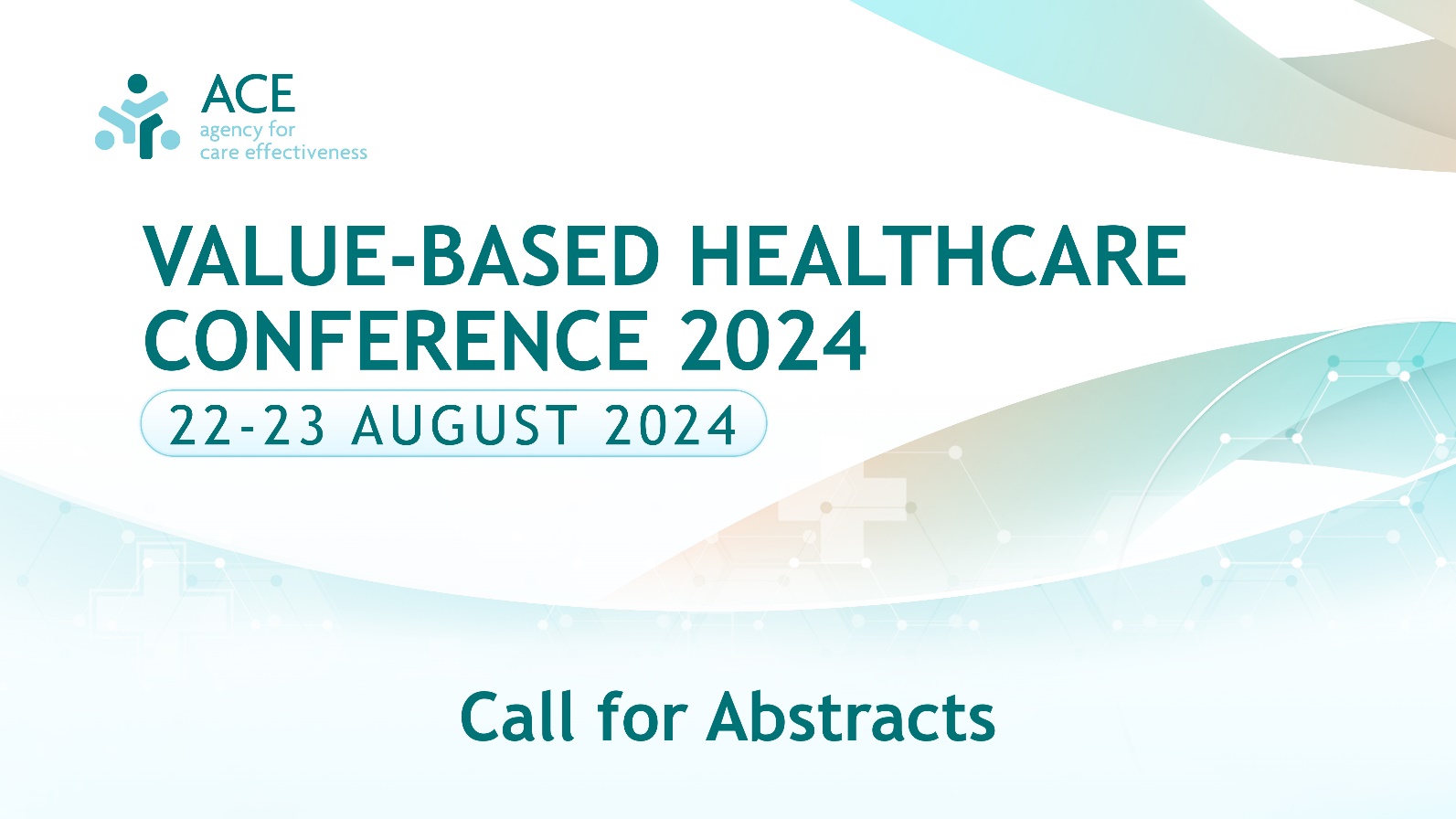 Overarching Abstract Competition Theme :Embracing value-based care practices that improve health outcomes and transform healthcare deliveryOverarching Abstract Competition Theme :Embracing value-based care practices that improve health outcomes and transform healthcare deliveryCategory 1 Category 2Share your initiatives that demonstrate the positive impact of adopting  clinically- and cost-effective health technologies (e.g. drugs, devices, diagnostics, interventions, or vaccines) to drive value-based care changes in healthcare delivery. Examples include prescribing behaviour to use only clinically effective and cost-effective health technologies.Share your initiatives that involve the implementation of evidence-based guidelines for managing specific clinical condition(s); enhancements to operational efficiency (e.g. reducing wait times); use of communications and collaborations that improve care coordination/ transitions (e.g. interdisciplinary or across healthcare settings);  care model/ service transformation; or innovative projects for quality and safety improvement.Abstract Category Category (1)   Category (2) Category of submission Poster Oral Both (Poster and Oral)Main author (full name)SalutationEmail addressDesignationDepartmentInstitutionCo-authors (full name & email address)1.2.3.4. Please insert additional row if required